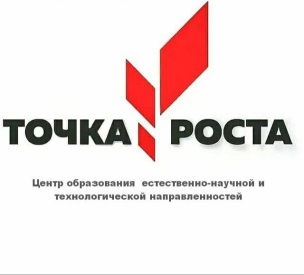   В рамках федерального проекта «Современная школа» национального проекта «Образование» на базе МБОУ СШ №9  1 сентября 2022 года состоялось торжественное открытие Центра образования естественно – научной  и технологической  направленностей  «Точка роста», который   обеспечен  современным оборудованием для реализации основных и дополнительных общеобразовательных программ  естественно-научного и технологического направленностей,  а также будут созданы рабочие зоны по предметным областям «Технология», «Биология», «Химия» и  «Физика».Данная модель позволит Центру выполнять функцию общественного пространства для формирования естественно-научной  грамотности, осуществления проектно-исследовательской  деятельности, творческой, социальной самореализации детей, педагогов, родительской общественности и обеспечить формирование современных компетенций и навыков у школьников.Центр  расширит возможности для предоставления качественного современного образования, так как оснащён современными цифровыми лабораториями по физике, химии, биологии, экологии.В добрый путь!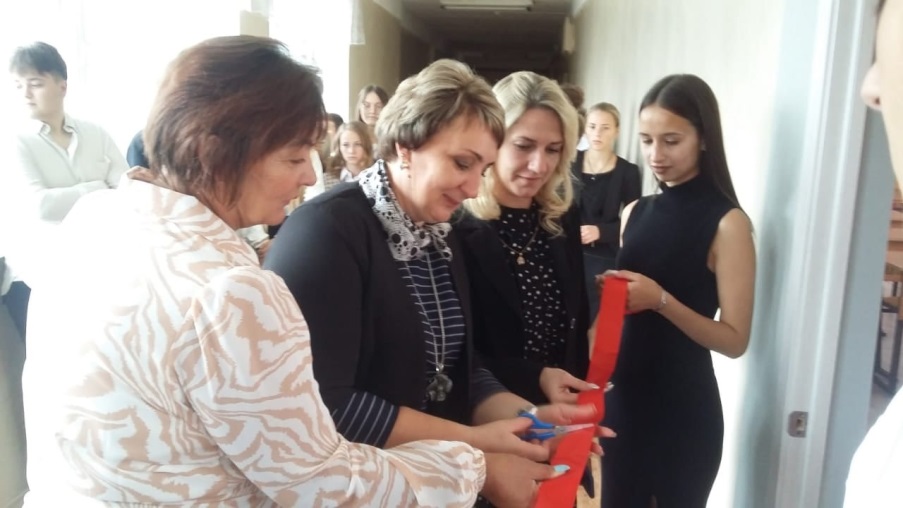 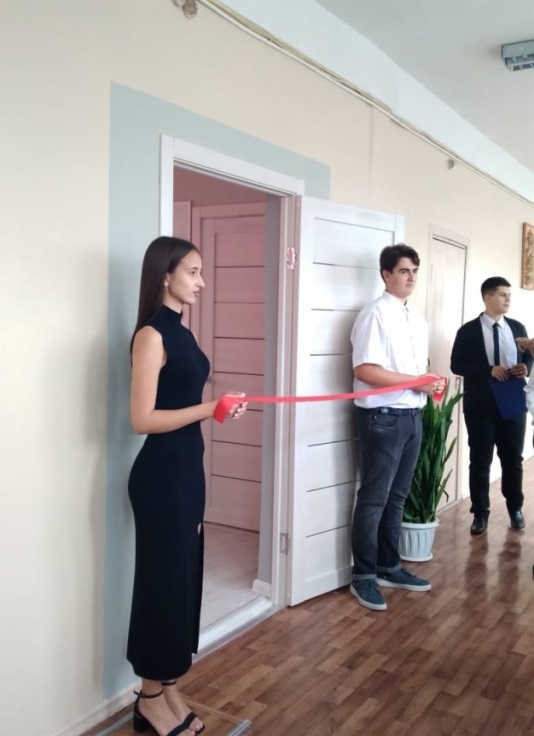 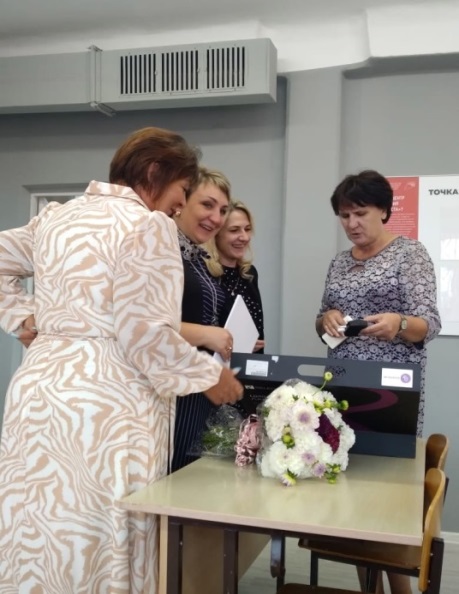 